DEĞİŞİM PROGRAMLARINDAN YARARLANAN HEMŞİRELİK FAKÜLTESİ ÖĞRENCİLERİNİN DEĞİŞİM PROGRAMLARINI DEĞERLENDİRME FORMUDeğerli Öğrencimiz,Yararlandığınız değişim programına yönelik iyileştirme ve geliştirme çalışmaları kapsamında görüş ve önerilerinize ihtiyaç duymaktayız. Görüşlerinizle sağladığınız katkı için teşekkür ederiz. Cinsiyetiniz ( ) Kadın ( ) ErkekYararlandığınız değişim programı( ) Erasmus ( ) Mevlana ( ) FarabiDeğişim programından yararlandığınızda kaçıncı sınıftınız?(  ) 1. sınıf(  ) 2. sınıf(  ) 3. sınıf(  ) 4. sınıfDeğişim programından yararlanma pozisyonunuz?(  ) Gelen Öğrenci(  ) Giden öğrenciDeğişim programından hangi kapsamda yararlandınız?(  ) Öğrenim hareketliliği(  ) Staj hareketliliğiDeğişim programı kapsamında geldiğiniz/gittiğiniz ülke, şehir ve kurumun adını yazınız. Değişim programına başvurma nedenlerinizi belirtiniz. Değişim programından yararlandığınız süreçte herhangi bir sorun yaşadınız mı? (  ) Evet(  ) HayırEvet, ise, karşılaştığınız sorunu ve nasıl çözüme kavuşturduğunuzu lütfen açıklayınız:Değişim programının sizi nasıl katkıları oldu? Birden fazla seçenek işaretleyebilirsiniz.(  ) Akademik olarak kendini geliştirdim(  ) Farklı kültürleri öğrendim(  ) Farklı bir ülke/şehirde yaşadım(  ) Yeni arkadaşlar edindim(  ) Yabancı dilimi geliştirdim(  ) Bağımsızlık / özgüven kazandım(  ) Ailemin yanında olabildim(  ) Diğer (lütfen tanımlayınız) Yararlandığınız değişim programının kariyerinize katkı sağlayacağını düşünüyor musunuz? ( ) Evet(  ) Hayır Yararlandığınız değişim programına dair memnuniyet düzeyinizi 1 ile 10 puan arasında puanlayınız. (1=zayıf, 10=mükemmel)Yararlandığınız değişim programına başvurmak isteyen öğrencilere verebileceğiniz önerileri (başvuru süreci, yapılan etkinlikler, uygulamalar, edindiğiniz kazanımlar, vb. konular hakkında) belirtiniz. Değişim programlarının geliştirilebilmesi için (başvuru süreci, yapılan etkinlikler, uygulamalar, edindiğiniz kazanımlar, vb. konular hakkında) görüş ve önerilerinizi belirtiniz. Yararlandığınız değişim programındaki kurumun imkanları (ders işleyişi, içeriği, sınıf/laboratuvar ortamı, ders araç-gereçleri vs.) ile bizim kurumumuzun imkanları arasındaki en önemli farklılıklar sizce  nelerdir? 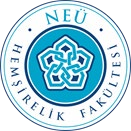 NECMETTİN ERBAKAN ÜNİVERSİTESİHEMŞİRELİK FAKÜLTESİPROGRAM DEĞERLENDİRME KOORDİNATÖRLÜĞÜ Doküman noHF-PDK.NECMETTİN ERBAKAN ÜNİVERSİTESİHEMŞİRELİK FAKÜLTESİPROGRAM DEĞERLENDİRME KOORDİNATÖRLÜĞÜ İlk yayın tarihi21.03.2024NECMETTİN ERBAKAN ÜNİVERSİTESİHEMŞİRELİK FAKÜLTESİPROGRAM DEĞERLENDİRME KOORDİNATÖRLÜĞÜ Revizyon tarihiNECMETTİN ERBAKAN ÜNİVERSİTESİHEMŞİRELİK FAKÜLTESİPROGRAM DEĞERLENDİRME KOORDİNATÖRLÜĞÜ Revizyon no1NECMETTİN ERBAKAN ÜNİVERSİTESİHEMŞİRELİK FAKÜLTESİPROGRAM DEĞERLENDİRME KOORDİNATÖRLÜĞÜ Sayfa612345678910